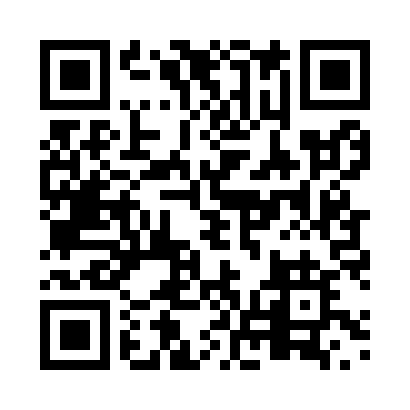 Prayer times for Benito, Manitoba, CanadaMon 1 Jul 2024 - Wed 31 Jul 2024High Latitude Method: Angle Based RulePrayer Calculation Method: Islamic Society of North AmericaAsar Calculation Method: HanafiPrayer times provided by https://www.salahtimes.comDateDayFajrSunriseDhuhrAsrMaghribIsha1Mon3:415:321:507:2710:0911:592Tue3:415:321:507:2710:0811:593Wed3:425:331:517:2710:0811:594Thu3:425:341:517:2710:0711:595Fri3:435:351:517:2710:0711:596Sat3:435:361:517:2610:0611:587Sun3:445:371:517:2610:0511:588Mon3:445:381:517:2610:0511:589Tue3:455:391:527:2510:0411:5810Wed3:465:401:527:2510:0311:5711Thu3:465:411:527:2510:0211:5712Fri3:475:421:527:2410:0111:5713Sat3:475:431:527:2410:0011:5614Sun3:485:441:527:239:5911:5615Mon3:495:461:527:239:5811:5516Tue3:495:471:527:229:5711:5517Wed3:505:481:527:229:5611:5418Thu3:515:491:537:219:5511:5419Fri3:515:511:537:209:5411:5320Sat3:525:521:537:209:5311:5221Sun3:535:531:537:199:5111:5222Mon3:545:551:537:189:5011:5123Tue3:545:561:537:189:4911:5024Wed3:555:581:537:179:4711:5025Thu3:565:591:537:169:4611:4926Fri3:566:001:537:159:4411:4827Sat3:576:021:537:149:4311:4828Sun3:586:031:537:139:4111:4729Mon3:596:051:537:129:4011:4630Tue3:596:061:537:119:3811:4531Wed4:006:081:537:109:3611:44